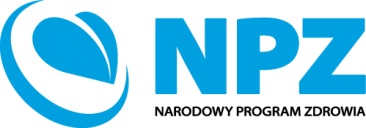 Ogłoszenie o konkursie ofert na realizację zadania z zakresu zdrowia publicznegoNPZ.CO1_6_2023CZĘŚĆ AMinister Spraw Wewnętrznych i Administracji, działając na podstawie art. 14 ust. 1 w związku z art. 13 pkt 2 ppkt a ustawy z dnia 11 września 2015 r. o zdrowiu publicznym (Dz. U. z 2022 r. poz. 1608) i rozporządzenia Rady Ministrów z dnia 30 marca 2021 w sprawie Narodowego Programu Zdrowia na lata 2021-2025 (Dz. U. z 2021 r. poz. 642), ogłasza konkurs ofert na realizację zadania z zakresu zdrowia publicznego pn.:	
Organizacja 4-dniowych warsztatów szkoleniowych z zakresu zdrowego żywienia i promowania aktywności fizycznej wśród służb mundurowych 
w ramach zadania: 1.6 Promowanie prawidłowego żywienia i aktywności fizycznej wśród służb mundurowychCelu Operacyjnego 1. Profilaktyka nadwagi i otyłościZadanie będące przedmiotem konkursu ofertPrzedmiotem konkursu jest wybór realizatora/-ów zadania z zakresu zdrowia publicznego polegającego na zorganizowaniu i zrealizowaniu 4-dniowych warsztatów szkoleniowych z zakresu zdrowego żywienia i promowania aktywności fizycznej wśród służb mundurowych. Grupą odbiorców realizowanego zadania będą funkcjonariusze oraz pracownicy służb resortu spraw wewnętrznych i administracji tj. Policji, Państwowej Straży Pożarnej, Straży Granicznej, Służby Ochrony Państwa. Nabór do grup warsztatowych przeprowadzi zlecający realizację zadania.Opis zadania: Dbałość o prawidłową masę ciała i sprawność fizyczną ma duże znaczenie w kontekście jakości naszego życia, a tym większe kiedy mają one wpływ na wykonywanie obowiązków służbowych. Doskonałym przykładem takiej korelacji są funkcjonariusze, od których wymaga się wysokiej wydolności 
i sprawności fizycznej, istotnej ze względu na charakter wykonywanych obowiązków. Brak diety dobranej właściwie do charakteru wykonywanej służby (praca w systemie zmianowym, pełnienie służby w porze nocnej), nieregularność i niska jakość spożywanych posiłków, mogą skutkować problemami z nadwagą, zmniejszoną sprawnością fizyczną i zapadalnością na różnego typu schorzenia np. choroby układu pokarmowego, układu krążenia, zaburzenia metaboliczne. Obok zwracania uwagi na odpowiednią 
i zbilansowaną dietę, niezwykle istotna jest również aktywność fizyczna. Podejmowanie różnorakich aktywności fizycznych, może być istotnym elementem uzupełniającym, wpływającym na jakość życia i efektywność wykonywania zadań w służbie. Może być też traktowane jako działanie profilaktyczne chroniące przed różnego typu schorzeniami, powodującymi niezdolność do służby/pracy. Dbałość o właściwe odżywianie i sprawność fizyczną jest istotna również z punktu widzenia dobrostanu psychofizycznego każdego indywidualnego człowieka, co przekłada się na jego efektywne funkcjonowanie w rodzinie i społeczeństwie.Celem realizowanych warsztatów szkoleniowych jest przekazanie uczestnikom wiedzy dotyczącej wpływu sposobu odżywiania oraz podejmowania aktywności fizycznej na zdrowie oraz życie osobiste, zawodowe i społeczne, a także zapoznanie uczestników z podstawowymi zasadami stosowania zdrowej diety, dostosowanej do stanu zdrowia i doboru form aktywności fizycznej. W programie należy uwzględnić oddziaływania psychologiczne, aktywność fizyczną a także przekazanie wiedzy z zakresu komponowania zdrowej diety w taki sposób, aby dostosować ją do indywidualnych potrzeb uczestnika i zmieniającego się stanu jego zdrowia. W ramach realizacji zadania oczekuje się:- zorganizowania i zrealizowania 4-dniowych warsztatów szkoleniowych z zakresu zdrowego żywienia i promowania aktywności fizycznej wśród służb dla funkcjonariuszy oraz pracowników służb resortu spraw wewnętrznych i administracji tj. Policji, Państwowej Straży Pożarnej, Straży Granicznej, Służby Ochrony Państwa. Warsztaty powinny zawierać zajęcia z psychodietetykiem (min. 20 % programu) 
a także zajęcia z aktywności fizycznej oraz  dietetyki. Warsztaty powinny obejmować pełne 4 dni zajęć – łącznie co najmniej 32 godziny; - zapewnienia uczestnikom warsztatów dietetycznego wyżywienia (dostosowanego do treści przekazywanych podczas warsztatów) oraz zakwaterowania w pokojach 2-osobowych z łazienką, 
w obiekcie zapewniającym dostęp do bazy sportowej; - opracowania materiałów edukacyjnych dla uczestników, zgodnych z przedstawionym programem. Materiały powinny zawierać m.in.:a) program warsztatów, szczegółowo odzwierciedlający przebieg każdego dnia, z podziałem 
na bloki tematyczne, wskazaniem liczby godzin ich trwania, łącznego czasu trwania warsztatów, planowanej liczby godzin szkoleniowych dziennie;b) konspekty zajęć, materiały pomocnicze np. prezentacje multimedialne, materiały do ćwiczeń;c) opracowane przez realizatora materiały szkoleniowe, zgodne z przedstawionym programem oraz inne materiały edukacyjne; d) ankietę ewaluacyjną (zaakceptowaną przez Zamawiającego);- zebrania od uczestników, po zakończeniu warsztatów, ankiet ewaluacyjnych, ich opracowania, analizy, podsumowania i dostarczenia Zamawiającemu zbiorczo wyników, przy składanym rozliczeniu końcowym realizacji zadania.Realizator/rzy zadania zostanie/zostaną wybrani na okres do 1 grudnia 2023 r.Podmioty uprawnione do składania ofert w konkursie:Oferentami mogą być podmioty, określone w art. 3 ust. 2 ustawy z dnia 11 września 2015 r. 
o zdrowiu publicznym (Dz. U. z 2022 r. poz. 1608), to jest:podmioty, których cele statutowe lub przedmiot działalności dotyczą spraw objętych zadaniami 
z zakresu zdrowia publicznego określonymi w art. 2 ww. ustawy, w tym organizacje pozarządowe 
i podmioty, o których mowa w art. 3 ust. 2 i 3 ustawy z dnia 24 kwietnia 2003 r. o działalności pożytku publicznego i o wolontariacie (Dz. U. z 2023 poz. 571), spełniające kryteria wyboru wskazane w ogłoszeniu o konkursie ofert.Kryteria oceny ofertKryteria formalne: Oferta została złożona zgodnie z terminem wskazanym w ogłoszeniu;Oferta została złożona przez uprawniony podmiot;Oferta została podpisana przez osobę/y upoważnioną/e do składania oświadczeń woli 
w imieniu oferenta;Oferta została złożona w formie wskazanej w ogłoszeniu, w tym na prawidłowym wzorze załącznika nr 1 do ogłoszenia;Złożono oraz prawidłowo wypełniono załączniki do oferty (w tym zamieszczono wszystkie dane, podpisy oraz daty), wskazane we wzorze stanowiącym załącznik nr 1 do ogłoszenia.		Wszystkie pola w formularzu ofert powinny zostać uzupełnione (jeżeli dany punkt nie dotyczy oferenta lub ma wartość zerową należy wpisać odpowiednio „nie dotyczy” lub „0”).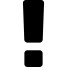 Kryteria dostępuKryteria dostępu dotyczą warunków, jakie powinna spełniać oferta oraz oferent, żeby móc ubiegać się o finansowanie zadania w konkursie. Spełnienie kryteriów jest konieczne do przyznania finansowania. Kryteria dostępu są oceniane na etapie oceny formalnej. Oferent przedstawił szczegółowy program warsztatów. Program powinien szczegółowo odzwierciedlać przebieg każdego dnia warsztatów, wraz ze wskazaniem tytułów zajęć/wykładów/warsztatów (plan zajęć każdego dnia), z podziałem na bloki tematyczne, 
ze wskazaniem liczby godzin ich trwania oraz propozycją terminów a także miejsca i warunków realizacji zadania. Łączny czas trwania warsztatów – 4 pełne dni zajęć, minimum 32 godziny 
(3 noclegi). Zajęcia powinny odbywać się wyłącznie w dni robocze. Pierwszego dnia zajęcia powinny rozpoczynać się najwcześniej o godzinie 11;Oferent wykazał w ofercie, że posiada minimum 3-letnie doświadczenie w przygotowaniu 
i prowadzeniu działań edukacyjnych związanych z przedmiotem ogłoszenia (w tym wskazał i opisał przynajmniej 3 projekty / przedsięwzięcia o zbliżonej objętości godzinowej i tematycznej) lub minimum 3-letnie doświadczenie w realizowaniu przedsięwzięć dla funkcjonariuszy i pracowników służb resortu spraw wewnętrznych i administracji (w tym wskazał i opisał przynajmniej 3 projekty lub przedsięwzięcia adresowane do wskazanej grupy odbiorów). Oferent określił w ofercie liczbę osób objętych zadaniem, liczebność grup warsztatowych 
a także wykazał, że dysponuje odpowiednią bazą i zasobami rzeczowymi, gwarantującymi zorganizowanie warsztatów dla wskazanej grupy odbiorców. Oferent wykazał, że zapewni odpowiednie zasoby kadrowe do prowadzenia zajęć warsztatowych z zakresu problematyki będącej przedmiotem ogłoszenia – w ofercie została wskazana kadra realizująca zadanie, jej kompetencje oraz zakres obowiązków 
i sposób zaangażowania przy realizacji oferty.Osoby prowadzące warsztaty powinny posiadać odpowiednie kwalifikacje (np. dietetycy, psychodietetycy, psycholodzy, fizjoterapeuci, absolwenci Akademii Wychowania Fizycznego, trenerzy, instruktorzy sportu,) oraz minimum 3-letnie doświadczenie w prowadzeniu zajęć, tematycznie zbliżonych do przedmiotu konkursu. Oferent przedstawił w ofercie opis materiałów edukacyjnych planowanych do przekazania uczestnikom, zgodny z przedstawionym programem. Opis zawiera tematy zagadnień oraz informację o formie ich przygotowania i udostępnienia uczestnikom.Spełnienie kryteriów dostępu będzie weryfikowane na podstawie treści oferty, dlatego też wszelkie informacje potwierdzające ich spełnienie muszą być wprost zawarte w poszczególnych punktach oferty, poprzez opisanie doświadczenia oferenta, jego potencjału, planowanych działań i ich kosztów, deklarowanych rezultatów. Brak potwierdzenia w ofercie spełnienia wymagań w zakresie kryteriów dostępu powoduje odstąpienie od dalszej oceny oferty.Kryteria merytoryczne: Ocenie merytorycznej podlega każda oferta oceniona pozytywnie na etapie oceny formalnej.Ocena merytoryczna oferty obejmuje jej ocenę według następujących kryteriów premiujących:Szczegółowość, kompletność i spójność opisu planowanego sposobu realizacji zadania 
z zakresu zdrowia publicznego; Trafność doboru i efektywność planowanych działań w kontekście celu realizacji zadania; Poprawność i realność harmonogramu realizacji zadania;Adekwatność doboru i opisu wskaźników rezultatów realizacji zadania z zakresu zdrowia publicznego;Doświadczenie oferenta w zakresie adekwatnym do treści zadania będącego przedmiotem konkursu;  Zasoby kadrowe i rzeczowe przewidywane do wykorzystania przy realizacji zadania publicznego;Prawidłowość sporządzenia kosztorysu realizacji zadania.Pozostałe informacje o sposobie oceny ofert oraz zasady przyznawania dotacji zawarte są w części B ogłoszenia.Wysokość środków przeznaczonych na realizację zadaniaNa realizację zadania w ramach ogłaszanego konkursu przeznaczono kwotę 750 000 zł (słownie: siedemset pięćdziesiąt złotych). W ramach kwoty przeznaczonej na konkurs możliwy jest wybór kilku realizatorów zadania. Oferent wskaże o jaką kwotę się ubiega, przy czym maksymalna kwota finansowania zadania nie może przekroczyć 750 000 zł.Środki finansowe pochodzić będą ze środków budżetu państwa ujętych w ustawie budżetowej. Dysponentem środków jest minister właściwy do spraw wewnętrznych, który przekazuje środki realizatorom zadań, na zasadach i w trybie określonym w ustawie z dnia 11 września 2015 r. o zdrowiu publicznym (Dz. U. z 2022 r. poz. 1608). Nie wskazuje się maksymalnej wartości oferty, która może być złożona w konkursie z zastrzeżeniem, 
że musi mieścić się w kwocie przeznaczonej na konkurs.Terminy realizacji zadaniaZadanie należy zrealizować w terminie od dnia 31 lipca 2023 r. do dnia 1 grudnia 2023 r. Oferta może przewidywać późniejszy termin rozpoczęcia oraz wcześniejszy termin zakończenia realizacji zadania.Miejsce i termin składania ofertPrawidłowo przygotowaną i wypełnioną ofertę wraz z załącznikami (w jednym egzemplarzu) należy złożyć w terminie od dnia ogłoszenia do 12 maja 2023 r. na adres:Ministerstwo Spraw Wewnętrznych i AdministracjiDepartament Zdrowia ul. Domaniewska 36/3802-672 Warszawaz dopiskiem na kopercie: Konkurs NPZ, zadanie: Organizacja 4-dniowych warsztatów szkoleniowych z zakresu zdrowego żywienia i promowania aktywności fizycznej wśród służb mundurowych  NPZ.CO1_6_2023Oferty należy składać (osobiście, pocztą kurierską lub listem poleconym) w siedzibie Departamentu Zdrowia Ministerstwa Spraw Wewnętrznych i Administracji od poniedziałku do piątku w godzinach 
od 8:30 do 15:30.O przyjęciu oferty decyduje data i godzina jej wpływu do Ministerstwa Spraw Wewnętrznych 
i Administracji. Oferty, które wpłyną po terminie, będą odrzucane.Termin rozstrzygnięcia konkursu ofertWyniki konkursu ofert zostaną podane do wiadomości publicznej w terminie 2,5 miesiąca od końca terminu przewidzianego na złożenie ofert. Termin ten może ulec przedłużeniu w przypadku konieczności oceny znacznej liczby ofert.Odrzucenie oferty w wyniku oceny formalnej, a także nieprzyznanie dotacji jest ostateczne i nie podlega procedurom odwoławczym.UwagiMinister Spraw Wewnętrznych i Administracji zastrzega sobie prawo do odwołania konkursu ofert przed upływem terminu na złożenie ofert oraz prawo do wprowadzania zmian w Ogłoszeniu, w tym do przedłużenia terminu na złożenie ofert lub terminu rozstrzygnięcia konkursu, z wyłączeniem zmian skutkujących nierównym traktowaniem oferentów, chyba że konieczność ich wprowadzenia wynika ze zmiany przepisów prawa powszechnie obowiązującego. Minister Spraw Wewnętrznych i Administracji zastrzega sobie także prawo do unieważnienia konkursu ofert bez podania przyczyn. W związku z powyższym zaleca się, aby podmioty aplikujące o środki 
w ramach niniejszego konkursu na bieżąco zapoznawały się z informacjami zamieszczanymi na stronie podmiotowej Biuletynu Informacji Publicznej Ministerstwa Spraw Wewnętrznych i Administracji https://www.gov.pl/web/mswia/otwarte-konkursy-ofert. Wyjaśnienia w zakresie treści ogłoszenia o konkursie ofert udzielane będą telefonicznie pod numerami (47) 721 34 25,  (47) 721 39 31 w godzinach pracy Ministerstwa Spraw Wewnętrznych i Administracji lub na pisemną prośbę oferenta. Prośba, o której mowa powyżej, może zostać przesłana drogą elektroniczną na adres: sekretariat.dz@mswia.gov.pl bez obowiązku zastosowania bezpiecznego podpisu elektronicznego weryfikowanego przy pomocy certyfikatu, o którym mowa w ustawie z dnia 5 września 2016 r. o usługach zaufania oraz identyfikacji elektronicznej (Dz. U. z 2021 r. poz. 1797). Odpowiedź na pytania udzielona zostanie w ww. formie. Wyjaśnienia o charakterze ogólnym publikowane są na stronie podmiotowej Biuletynu Informacji Publicznej Ministerstwa Spraw Wewnętrznych i Administracji https://www.gov.pl/web/mswia/otwarte-konkursy-ofert. W ramach udzielanych wyjaśnień nie są prowadzone konsultacje dotyczące prawidłowości zapisów ofert, gdyż leży to w zakresie oceny formalnej oraz oceny merytorycznej prowadzonej przez Komisję Konkursową.Pozostałe informacje o konkursie zawiera część b ogłoszenia Zapraszamy do złożenia oferty 